UNIVERSIDAD AUTÓNOMA DE CHIHUAHUA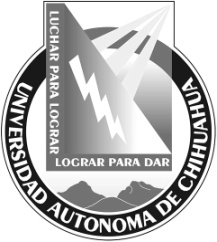 RECOMENDACIÓN ACADÉMICADistinguido(a) Profesor(a):Usted ha sido seleccionado(a) por la persona que le ha entregado esta carta, a fin de que se sirva proporcionar información sobre los antecedentes académicos y personales de dicha persona, como un elemento de juicio para considerar su inscripción en un programa de posgrado de la Facultad de Filosofía y Letras con sede en la UACH, en la generación que iniciará sus estudios en agosto de este año en curso.La información que le solicitamos es rigurosamente confidencial. Por la misma razón, le agradeceremos que entregue al interesado su carta de recomendación usando el formulario adjunto y en sobre cerrado.Los puntos sobre los que se solicita su valiosa opinión son los siguientes:Tiempo de conocer al candidato;Carácter de su relación;Evaluación del desarrollo intelectual del candidato;Pronóstico acerca de su desarrollo profesional e intelectual futuro; yÁrea en la que, a su juicio, tiene mejores posibilidades de desarrollo profesional.Asimismo, y de ser posible, apreciaremos su opinión acerca de la madurez y responsabilidad del postulante. Es necesario tener en cuenta que el estudiante realizará un esfuerzo intelectual importante, por las características de la Maestría.Agradeceremos cualquier información adicional relacionada con el postulante que usted juzgue pertinente.Reconocemos su valiosa colaboración y aprovechamos la oportunidad para saludarle de la manera más atenta.Atentamente:Secretaría de Investigación y PosgradoUNIVERSIDAD AUTÓNOMA DE CHIHUAHUAFORMULARIO DE CARTA DE RECOMENDACIÓNNombre completo del aspirante:_________________________________________________________________________ ¿Cuánto tiempo hace que Ud. lo(a) conoce? _________________________________________________________________________¿Qué tipo de relación académica ha tenido con él (ella)? _________________________________________________________________________Evalúe, por favor, los siguientes aspectos del candidato(a). Tenga en cuenta que los estudios de Maestría requerirán de un esfuerzo intelectual importante. Los valores de la escala significan:		1 = Excepcional		2 = Muy bueno		3 = Bueno, por encima del promedio		4 = Regular, alrededor del promedio		5 = Deficiente, por debajo del promedioMotivación para los estudiosCapacidad intelectual_______________________________________________________Expresión oral y escrita_____________________________________________________Formación académica previa_________________________________________________Seriedad y responsabilidad__________________________________________________ Madurez y estabilidad______________________________________________________Capacidad de trabajo autónomo______________________________________________ Añada las observaciones que crea conveniente. Puede continuar en el reverso de la hoja._____________________________________________________________________________________________________________________________________________________________________________________________________________________Sintetice su opinión sobre el (la) candidato(a) seleccionando una de las siguientes opciones:Lo(a) recomiendo muy especialmente.Lo(a) recomiendo sin especiales observaciones.Lo(a) recomiendo con algunas reservas.NO lo(a) recomiendoFirma ________________________________________DATOS DEL INFORMANTE: Nombre: _________________________________________________________________________Lugar de trabajo: _________________________________________________________________________Cargo y/o función: _________________________________________________________________________Dirección y teléfono: _________________________________________________________________________Nota: La recepción de documentos será en la Secretaria de Investigación y Posgrado de la Facultad de Filosofía y Letras.